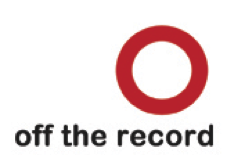 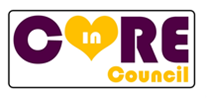 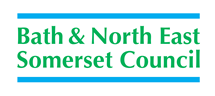 How can I make a difference for Looked After Young People?If you are aged 11-18 then you can join SICC (Senior In Care Council).You can:Have your say and make changes for young people in careImprove the services you use Inspire other young people to get their voices heardTake part in trips and fun activitiesBuild your skills and confidenceMeet other young peopleThe types of things we do – what young people have to say: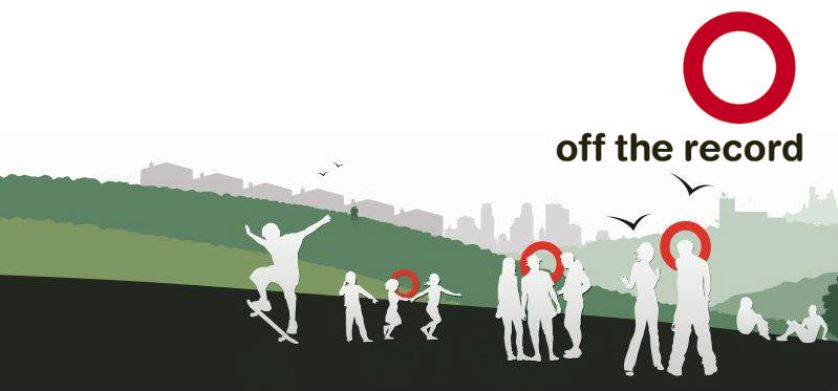 